ÖnéletrajzGyarmatiné Kis Erzsébet3529 Miskolc , Szentgyörgy u. 5. 7/5.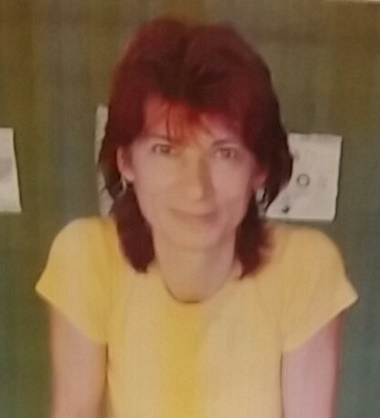 Szül. : 1963.03.02.Telefon: 06-70/564-3499Email: kiszsoka@hotmail.comVégzettségek:8 általánosHázi beteg és idősgondozóNevelőszülőSzemély és vagyonőrMunkatapasztalat:2017-2019	Takarító - SY-Bel szolgáltató Kft.Feladat: Irodák, kiszolgáló helységek / étkező, mellékhelyiség/ takarítása, portörlés, porszívózás, felmosás, fertőtlenítés, nagytakarítások elvégzése- ablakpucolás, ajtók lemosása2013-2017	Takarító –Hotel Olymp Eching - Németország Feladat:Szobák takarítás, portalanítás, porszívózás, ágyhúzás, folyosók takarítása2012-2013	Csomagoló – Anglia		Feladat: zöldségek csomagolása, szállításra előkészítése2006-2012	Nevelőszülő – Miskolc		Feladat:6 hónap-3 éves korú gyermekek nevelése, teljeskörű ellátása2004-2006	Házi beteggondozó – Freiburg - NémetországFeladat: bentlakásos állandó felügyelet, betegellátás, házvezetőnő, főztem, mostam, takarítottam, bevásároltam1997-2004	Házi beteggondozó – Nie Brak- IzraelFeladat: bentlakásos állandó felügyelet, betegellátás, házvezetőnő, főztem – megtanultam a kóser konyha szabályait, mostam, takarítottam, bevásároltam1992-1997	Portás – 106. sz. Szakmunkásképző és Szakközépiskola – Tiszaújváros		Feladat:Ki és beengedés, forgalomellenőrzés, telefonközpont kezelése1979-1991	Vasbetonszerelő betanított munkás – 31.sz.ÁÉV – Tiszaújváros		Feladat:házgyári elemek gyártásaEgyéb ismeretek: Héber nyelv társalgási szintű ismereteAngol nyelv alapfokú ismereteNémet nyelv alapfokú ismeretefelhasználói szintű számítógépes ismeretSzemélyes tulajdonságok, képességek:megbízhatópontos munkavégzésnagy teherbírásjó alkalmazkodó képességkiváló problémamegoldó képességkönnyen és gyorsan tanulokjó kommunikációs készség